В дополнение к информации, содержащейся в Документе 3, имею честь представить Конференции, в приложении, кандидатуру:д-ра Евгена ХАИРОВА (Украина)на пост члена Радиорегламентарного комитета.	Д-р Хамадун И. ТУРЕ
	Генеральный секретарьПриложение: 1ПРИЛОЖЕНИЕГосударственная служба специальной связи 
и защиты информации Украины07.04.2014 г.	Исх. № 01/03/01-939Д-ру Хамадуну И. Туре
Генеральному секретарю
Международный союз электросвязи
Place des Nations
1211 Geneva 20 Switzerland 
Факс: +41 22 730 66 27
Эл. почта: ppelections@itu.intПредмет: Кандидатура на пост члена Радиорегламентарного комитетаУважаемый г-н Туре,В продолжение Вашего Циркулярного письма № 165 от 21 октября 2013 года имею честь от имени администрации Украины представить кандидатуру д-ра Евгена Хаирова на пост члена Радиорегламентарного комитета (РРК) для выборов от Района С "Восточная Европа и Северная Азия" во время Полномочной конференции в Пусане, Республика Корея, которая состоится с 20 октября по 7 ноября 2014 года. Д-р Хаиров принимал участие в качестве одного из ведущих членов делегации Украины в трех всемирных конференциях радиосвязи, Региональной конференции радиосвязи 2004/2006 годов и в различных собраниях исследовательских комиссий МСЭ-R, играл существенную роль в разработке национальной системы управления использованием радиочастот в соответствии с нормативными положениями МСЭ, а также в течение длительного времени работал в Европейской конференции администраций почт и электросвязи (СЕПТ) и Региональном содружестве в области связи (РСС). Все это позволяет ему соответствовать требованиям п. 93 Устава МСЭ быть "квалифицированным в области радиосвязи и иметь практический опыт в деле присвоения и использования частот", а также "иметь хорошие знания о географических, экономических и демографических условиях определенного района мира". Принимая во внимание его обширный практический опыт на национальном, региональном и международным уровнях, замечательную профессиональную компетенцию и высокую научную подготовку в области управления использованием и использования радиочастотного спектра, администрация Украины уверена в том, что членство д-ра Хаирова в РРК послужит на пользу всем Государствам – Членам МСЭ. Биографическая справка д-ра Хаирова прилагается.С уважением,Володимир Зверев
ПредседательПрилагаемый документ: Биографическая справка д-ра Хаирова на 3 стр.Полномочная конференция 
Международного союза электросвязи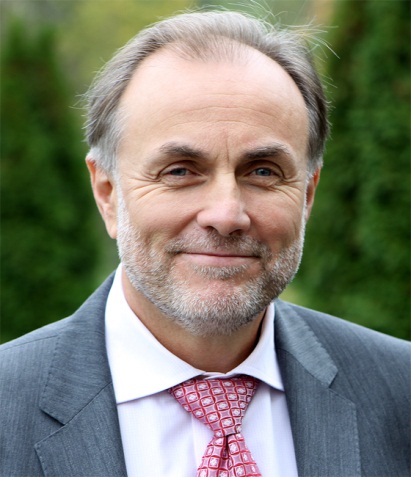 Пусан, Республика Корея, 20 октября – 7 ноября 2014 годаБиографическая справкаД-р ЕВГЕН ХАИРОВКандидат от Украины на пост члена 
Радиорегламентарного комитета
(от Района С)АНКЕТНЫЕ ДАННЫЕИмя	Евген ХАИРОВЗанимаемая должность	Первый заместитель начальника Украинского государственного центра радиочастотДата рождения	24 октября 1959 года, Макеевка, УкраинаГражданство	УкраинаСемейное положение	Женат, одна дочьЗнание языков 	английский, русский, немецкий, украинский Контактная информация	Тел.: + 380 444228103, Факс: + 380 44 4228181
	Эл. почта: kew@ucrf.gov.uaОПЫТ ПРОФЕССИОНАЛЬНОЙ ДЕЯТЕЛЬНОСТИ 2006 г. – н. в.	Первый заместитель начальника Украинского государственного центра радиочастот (УГЦР)2002−2006 гг.	Заместитель начальника УГЦР по присвоениям радиочастот2001−2002 гг.	Заместитель начальника УГЦР − руководитель Общей службы радиочастотных присвоений 1976−2001 гг.	Вооруженные силы Украины и СССР, полковник в отставке.Служил инженером, лектором, научным сотрудником, руководителем лаборатории, главой департамента, заместителем главы научно-исследовательского управления и заместителем главы Научного центра связи, разведки и радиоэлектронной борьбы Министерства обороны Украины. Заслуженный работник сферы услуг Украины (Указ Президента Украины № 640/2012 от 16.11.2012 г.), Почетный связист Украины (2006 г.).МЕЖДУНАРОДНАЯ ДЕЯТЕЛЬНОСТЬ Д-р Хаиров имеет 33-летний опыт деятельности в технической, академической, исследовательской, научной и административной сферах, а последние 12 лет активно участвовал в работе МСЭ, а также на региональном уровне в работе РСС и СЕПТ в области управления использованием спектра и по вопросам, связанным с регулированием радиосвязи. Он активно привлекался к подготовке и работе трех ВКР, РКР-04/06 и других конференций и собраний высокого уровня, возглавлял группу экспертов по управлению использованием частот в делегации Украины и принимал активное участие во многих семинарах/практикумах МСЭ, которые перечислены ниже. Координировал деятельность УГЦР, осуществляемую им как членом Сектора радиосвязи МСЭ (с 2008 г.) и в связи с деятельностью в рабочих группах РСС и СЕПТ. Международный союз электросвязи (МСЭ)2013 г.	Семинар МСЭ для СНГ/Европы "Управление использованием спектра радиочастот: радиомониторинг как эффективный инструмент управления использованием спектра радиочастот"2012, 2007, 2003 гг.	Всемирные конференции радиосвязи2012 г.	Объединенная целевая группа 4-5-6-7 МСЭ-R по пунктам 1.1 и 1.2 повестки дня 	ВКР-152011 г.	Подготовительное собрание к конференции для ВКР-122011 г.	Глобальный симпозиум для регуляторных органов 2010, 2006 гг.	Всемирные семинары по радиосвязи, организуемые Бюро радиосвязи 2010 г.	Семинар-практикум МСЭ "Радиомониторинг и повышение эффективности использования спектра" 2009 г.	Рабочая группа 1B ИК1 МСЭ-R "Методики управления использованием спектра и экономические стратегии"2009 г.	Рабочая группа 5A ИК5 МСЭ-R "Сухопутная подвижная служба выше 30 МГц (кроме IMT); любительская и любительская спутниковая службы"2008 г.	Семинар-практикум МСЭ "Наблюдение за спектром сегодня и завтра. Задачи, проблемы и решения"2007 г.	Всемирная ассамблея по стандартизации электросвязи2006, 2004 гг.	Региональная конференция радиосвязи по планированию цифровой наземной радиовещательной службы в частях Районов 1 и 3 в полосах частот 174–230 МГц и 470–862 МГц (1-я и 2-я сессии)2006 г.	Семинар МСЭ "Тенденции развития национальных систем управления использованием спектра"2005 г.	Межсессионная группа по планированию (РКР-04/06)2005 г.	Семинар-практикум МСЭ "Автоматизация процесса управления использованием спектра"2004 г.	Рабочая группа Специального комитета по регламентарно-процедурным вопросам2004 г.	Семинар-практикум МСЭ "Контроль радиочастотного спектра"2002 г.	Всемирная конференция по развитию электросвязи2002 г.	Рабочая группа 8F ИК8 МСЭ-R "IMT-2000 и последующие системы"Региональное содружество в области связи (РСС)2011 г. – н. в.	Заместитель председателя Комиссии РСС по вопросам регулирования использования радиочастотного спектра и спутниковых орбит 2012 г. – н. в.	Председатель Рабочей группы по управлению использованием радиочастотного спектра 2010, 2011 гг.	Совместные собрания СЕПТ-РСС по подготовке к ВКР-122008−2011 гг.	Заместитель председателя Комиссии РСС по спутниковой связи, телевидению и звуковому радиовещанию 2005−2009 гг.	Председатель Рабочей группы по подготовке Общей таблицы распределения частот для стран СНГ 2002−2008 гг.	Заместитель председателя Комиссии РСС по вопросам регулирования использования радиочастотного спектра и ЭМС радиоэлектронных средств 2004−2006 гг.	Участие в Координационной группе РСС по подготовке к РКР-06 Европейская конференция администраций почт и электросвязи (СЕПТ)2002−2009 гг.	Рабочая группа по управлению использованием частот (РГ-УЧ) Комитета по электронным средствам связи (КЭСС)2002−2007 гг.	Группа КЭСС по подготовке к конференции (ГПК)2005 г.	Рабочая группа КЭСС по Региональной конференции радиосвязи 2006 года (РГ РКР-06) 2003 г.	Рабочая группа КЭСС по технической разработке спектра (РГ-РС)2003 г.	Конференция СЕПТ2003 г.	Группа по проекту 22 РГ-УЧ "Мониторинг и обеспечение исполнения" 2002 г.	Многостороннее собрание СЕПТ по специальному соглашению по использованию полосы 1452−1479,5 МГц для T-DAB (Маастрихт), глава делегации УкраиныДЕЯТЕЛЬНОСТЬ НА НАЦИОНАЛЬНОМ УРОВНЕ Д-р Хаиров играл важнейшую роль в разработке современной системы управления использованием радиочастотного спектра в Украине в соответствии с нормативными положениями МСЭ. В национальном органе, который занимается управлением использованием частот, он отвечает за деятельность, в том числе на международном уровне, связанную с присвоением, распределением, планированием, совместным использованием, координацией и заявлением радиочастотного спектра как для наземных, так и для космических служб. Основные виды деятельности, которые осуществляются под его руководством, включают: −	Участие в создании законодательной базы управления использованием радиочастотного спектра на национальном уровне, в том числе Закона Украины "О радиочастотном ресурсе", Национальной таблицы распределений полос радиочастот Украины, Плана использования радиочастотного ресурса Украины, Регламента любительской радиосвязи Украины и др.;−	Автоматизация процесса присвоения частот (обработка заявок, расчет ЭМС, создание единой базы данных присвоений, авторизация и т. д.);−	Исследования в области совместного использования частот для различных служб радиосвязи (например, CDMA и E-GSM, радиолокация и ТВ, станции широкополосного доступа, CDMA-450, DVB-T2 и т. д.);−	Планирование DVB-T (к 2011 году Украина развернула крупнейшую в мире сеть DVB-T2, включающую 4 мультиплекса и 664 частотных присвоений и обеспечивающую одновременную работу аналогового и цифрового ТВ радиовещания);−	Внедрение измерения качества услуг и качества покрытия;−	Планирование и присвоение частот для заключительной части Европейского чемпионата по футболу EURO-2012 в Украине.Д-р Хаиров возглавлял многие делегации Украины на двусторонних и многосторонних собраниях по трансграничному планированию и координации частот. ОБРАЗОВАНИЕ И НАУЧНАЯ ДЕЯТЕЛЬНОСТЬ1988 г.	Кандидат технических наук (равнозначно Ph.D. (англ.))1986−1989 гг.	Лектор в Ставропольском высшем военном институте связи 1983−1986 гг.	Повышение квалификации в Харьковском высшем военном училище имени маршала СССР М. Крылова 1976−1981 гг.	Харьковское высшее военное училище имени маршала СССР М. Крылова, специальность "Системы управления и связи", квалификация "Радиотехника". ПУБЛИКАЦИИД-р Хаиров является автором и соавтором примерно 40 академических и научных публикаций по различным техническим вопросам в области связи, в том числе по управлению использованием спектра и мониторингу, использованию частот и методам автоматизации. РЕЗЮМЕД-р Хаиров является признанным экспертом с замечательной профессиональной компетенцией, высокой научной подготовкой и подтвержденным практическим опытом в управлении использованием радиочастотного спектра и в его использовании на национальном, региональном и международном уровнях. Д-р Хаиров был одним из ведущих членов делегации Украины на трех всемирных конференциях радиосвязи, Региональной конференции радиосвязи 2004/2006 годов и многих собраниях и семинарах-практикумах МСЭ-R. Кроме того, он долгое время работал в Региональном содружестве в области связи (РСС) в качестве заместителя председателя профильных комиссий РСС и председателя рабочих групп, занимающихся вопросами управления использованием спектра и его использования, и активно участвовал в основных рабочих группах Европейской конференции администраций почт и электросвязи (СЕПТ). Он играл существенную роль в разработке национальной системы управления использованием частот и законодательной базы, соответствующей нормативным положениям МСЭ. Он является специалистом в многочисленных вопросах технического, регуляторного и политического характера, относящихся к присвоению, распределению, планированию, совместному использованию, координации частот и применению Регламента радиосвязи. ______________Полномочная конференция (ПК-14)
Пусан, 20 октября – 7 ноября 2014 г.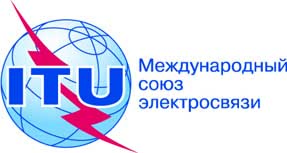 ПЛЕНАРНОЕ ЗАСЕДАНИЕДокумент 41-RПЛЕНАРНОЕ ЗАСЕДАНИЕ14 апреля 2014 годаПЛЕНАРНОЕ ЗАСЕДАНИЕОригинал: английский Записка Генерального секретаряЗаписка Генерального секретарякандидатура на пост члена радиорегламентарного комитетакандидатура на пост члена радиорегламентарного комитета